Álomotthon-Lotto GA403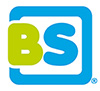 Játék menete:-Mindenki választ egy házat, amelyik neki a legjobban teszik. -Mindig csak annyi házzal játszunk, ahány játékos van. -Ezek után az összes korongot beletesszük a zsákba, vagy az asztal közepére szórjuk képpel lefelé.-A legfiatalabb játékos kezd, húz egy korongot és megnézi, hogy az ő házához jó-e! -Ha igen, akkor ráhelyezi a házára, ha nem, akkor visszateszi és a következő játékos jön. -Az a játékos nyer, akinek hamarabb meglesznek a háza részletei.Jó szórakozást!3 éves kortól ajánlottTartalmaz:-6 karton házat-36 korongot-1 táskát